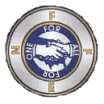 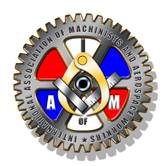 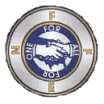 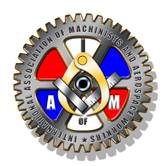 National Federation of Federal EmployeesAffiliated with the International Association of Machinists and Aerospace WorkersWe work for America every day!Local Lodge (Insert Your Local Number Here)Date:	 To:	cc:	From:	Subject:	Request Release to Attend Union TrainingIn accordance with Master Agreement Article 5, I am requesting release to attend the Forest Service Council (FSC) Basic Steward Training, being held at the IAMAW William W. Winpisinger Education and Technology Center in Hollywood, Maryland.  The dates for the training are March 22 - 27, 2020, (March 21 and 27 are travel days).The training is intended for both new stewards and experienced Union representatives and as a refresher class for Union representatives who have previously taken this or similar courses.  Details of the course and a general agenda are included below.  This is not a final agenda, but represents the topics covered and approximate times.As per the Master Agreement, I request that you respond in writing within the next 2 days.  A reminder that under the new Master Agreement (Effective September 13, 2019), training plans are no longer required.Sincerely,Your Name, Your TitleNFFE-FSC - Basic Steward TrainingW3 Education and Technology CenterMarch 22 - 27, 2020General AgendaCourse Agenda (Items that are not included in the bank of hours are shown in italics.  Participants will take leave or credit hours or flex their time for that portion of the course.):Sunday 11 a.m. – 4:00 p.m. (5 hours)Introductions/OrientationRole of the StewardUnion Structure and GovernanceLabor StatuteMonday 8 a.m. – 12:00 p.m.; 1 p.m. - 5 p.m. (8 hours)Rights and the AgreementInvestigations and DisciplineGrievance Process/ArbitrationTuesday 8 a.m. - 12 p.m.; 1 p.m. – 5 p.m. (8 hours)Information RequestsUnfair Labor Practices (ULPs); Pre-ULPs; and Formal ULPsGroup work on GrievancesWednesday 8 a.m. – 12:00 p.m.; 1 p.m. - 5 p.m. (8 hours)Information RequestsProhibited Personnel PracticesOther Complaint ProcessesAlternative Dispute ResolutionThursday 8 a.m. – 12:00 p.m.; 1 p.m. - 5 p.m. (8 hours)Collective BargainingSettlement AgreementsPresentation of GrievancesFriday 8 a.m. – 11:00 a.m. (3 hours)Closeout and Summary